 			                Communications Committee Meeting Agenda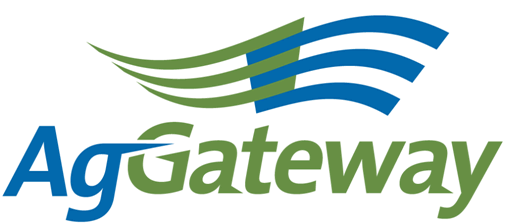 Note Taker Schedule:Newsletter Article Due Dates:Contact: Committee Chair  Nancy Appelquist   845 544-1985  Nappelquist@entira.netCommittee Vice Chair  Andriana Doukas  559 492-5510 andriana@agrian.com   Attendees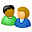 Contact: Committee Chair  Nancy Appelquist   845 544-1985  Nappelquist@entira.netCommittee Vice Chair  Andriana Doukas  559 492-5510 andriana@agrian.com   AttendeesContact: Committee Chair  Nancy Appelquist   845 544-1985  Nappelquist@entira.netCommittee Vice Chair  Andriana Doukas  559 492-5510 andriana@agrian.com   Attendees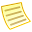 TopicTopicTopic LeaderTopic LeaderTopic LeaderNotesNotesMeeting MinutesMeeting MinutesNancy AppelquistNancy AppelquistNancy AppelquistAgGateway Antitrust PolicyAgGateway Antitrust PolicyApproval of Prior Meeting Minutes from 7/12 & 8/2Approval of Prior Meeting Minutes from 7/12 & 8/2Review Action Items from last meetingReview Action Items from last meetingNancy AppelquistNancy AppelquistNancy AppelquistNewsletter Planning – currentNewsletter Planning – currentNewsletter Planning - nextNewsletter Planning - nextNancy AppelquistNancy AppelquistNancy AppelquistCreate and Execute an AgGateway Awareness Benchmark Survey Create and Execute an AgGateway Awareness Benchmark Survey Susan Ruland Susan Ruland Susan Ruland Marketing and Communications – calendar update – 30/60/90 reportMarketing and Communications – calendar update – 30/60/90 reportSusan RulandSusan RulandSusan RulandNew BusinessNew BusinessNancy AppelquistNancy AppelquistNancy AppelquistVice Chair discussionFirst Time Attendee Orientation – Tuesday 11/12 8-9:30 Vice Chair discussionFirst Time Attendee Orientation – Tuesday 11/12 8-9:30 Vice Chair discussionFirst Time Attendee Orientation – Tuesday 11/12 8-9:30 Review New Action ItemsReview New Action ItemsNote TakerNote TakerNote TakerSee belowSee belowSee belowUpcoming MeetingsUpcoming MeetingsNote TakerNote TakerNote TakerNext meeting will be at the annual conference Next meeting will be at the annual conference Next meeting will be at the annual conference Active Action Items List as of 08/2/2013  Active Action Items List as of 08/2/2013  Active Action Items List as of 08/2/2013  AccountableAction Status NancySend council chairs responsible for article an email each month with bullet points:  1. Describe major goal for 2013.  2. In what projects/initiatives are you involved.  3.  Value their council provides to members or to AgGatewayOngoing:  This will continue to happen each month.Wendy/SusanRevisit the idea that we have a membership drive article Check back for December issue of NewsletterNancyTo discuss with Wendy the need for other councils to have representatives on the communication committee to ensure the committee is representing the needs of the councils appropriately.In process.  We did receive a new member but still need representation from quite a few other councils.  NancyCheck on number needed to approve minutesNot specifically addressed.NancyPlan for recruiting new members and designating an industry association liaisonNancyReach out to Dawn Ellis regarding the Ron Storms award.  Create an individual email blast to members if no nominations are received by deadline.  SusanCheck with Wendy on council representation on our committeeSusanIf no Ron Storms nominations are received by deadline, request council chairs discuss nominations at their October meetingsNancyCheck with Donna on GTAC nominations.  Article not necessary but if she needs to extend the deadline she can write a blurb about that for the newsletterAndrianaFind someone for November newsletter leadership profileNancyMake up list to profile committee chairs for upcoming newsletters NancyCoordinate with our committee to attend the new member event at the annual conference and invite potential members to our committee meeting.NancyAdd vice chair to discussion on next agendacompletedMeeting DateNote Taker11-JanAndriana1-FebLorie1-MarVictoria5-AprMarcia4-MayJessica19-JunAndriana12-JulSara2-AugSusan6-SepDave4-OctAndriana1-NovLorie6-DecVictoriaArticle Due DateNewsletter Published18-JanJanuary/ Feb15-FebMarch15-MarApril19-AprMay17-MayJune21-JunJuly26-JulAugust16-AugSeptember20-SepOctober18-OctNovember15-NovDecember17-JanJanuary/ FebCouncil ArticleNameCouncilNewsletter Published21-JunMichael CarrabineCrop Nutrition July26-JulScott CaveyGrainAugust16-AugDay HoytCrop ProtectionSeptember20-SepTeresa AndersonFeedOctober18-OctCharlie NuzzoloAllied ProvidersNovember15-NovAndres FerreyraPrecision AgDecember17-JanJeff KeiserJohn DeereJanuary/ Feb